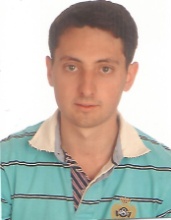 PERSONAL INFORMATION :First Name, Name : Cedric FructueuxBirth : 15 December 1991 in Dax (France)Address : 406, rue des bouvreuils, 40560 Vielle Saint Girons - FrancePhone : (+34)635875175Mail : kike-8@orange.frEDUCATION  :- Higher national diploma "water's jobs" (Chemical engineering) : may 2012 in Dax (France)- Scientifics' baccalaureate : June 2010 in Dax (France)- Languages : - French : mother tongue                      - Spain : bilingual                      - English : baccalaureate's levelWORK EXPERIENCE :- Translator and proofreader for Global Alumni company since November 2020.- Translator and proofreader for Pangeanic company since May 2020.- Translator and proofreader for CCJK company since May 2020.- Translator and proofreader for La fábrica de traducciones company since April 2020.- Translator and proofreader for Gear Translations company since February 2020.- French teacher at home since April 2019.- Translation, transcription, proofreading, subtitling and voice over in Spanish and French for professors to prepare their diplomas since 2015.- French teacher for Strugal company (Sevilla) : may at august 2018. - French teacher for Childbis academy (Las Cabezas de San Juan (Sevilla)) : since November 2016. 